Ciasto marchwiowe ze śliwką kalifornijskąSkładniki:4 jajka¾ szklanki cukru½ szklanki oleju2 szklanki mąki1 łyżka proszku do pieczenia 1 łyżka cynamonu4 marchewki10 śliwek kalifornijskichPrzygotowanie:Marchew zetrzyj na tarce o grubych oczkach. Śliwki pokrój na drobne kawałki. Piekarnik nagrzej do 180 stopni Celsjusza. Keksówkę wyłóż papierem do pieczenia. Mikserem ubijaj jajka z cukrem przez 3 minuty. Do jajek dodaj olej i zmiksuj. W misce wymieszaj mąkę, proszek do pieczenia i cynamon. Dodaj do masy jajeczno-cukrowej. Miksuj przez około minutę, do połączenia składników. Do masy dodaj marchewki i śliwki kalifornijskie. Ponownie zmiksuj do połączenia składników przez minutę. Gotową masę wlej do keksówki. Wstaw do piekarnika. Piecz do zezłocenia ok. 45 minut. Jeśli po tym czasie patyczek włożony w ciasto pozostaje mokry, piecz kolejne 10 minut i po tym czasie sprawdź ciasto patyczkiem jeszcze raz. Gotowe ciasto wyciągamy z piekarnika. Pozwalamy mu delikatnie ostygnąć w blaszce przez 5 minut. Po tym czasie wyciągamy ciasto i studzimy na blacie.  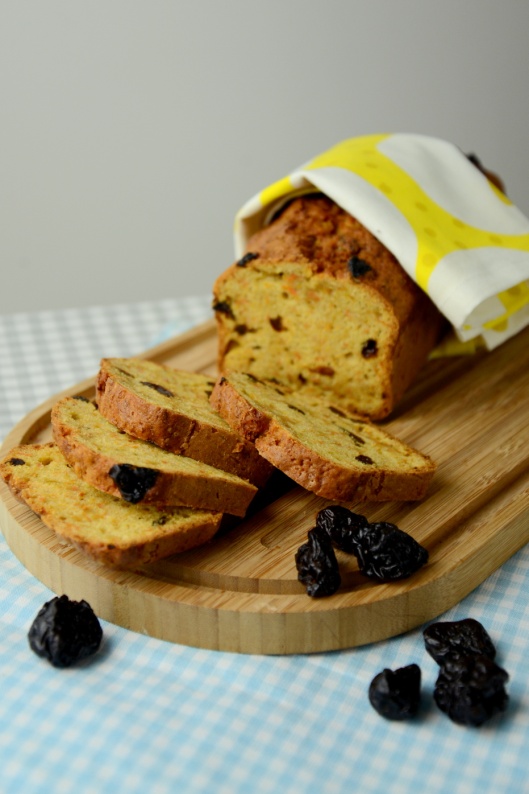 Składniki:4 jajka¾ szklanki cukru½ szklanki oleju2 szklanki mąki1 łyżka proszku do pieczenia 1 łyżka cynamonu4 marchewki10 śliwek kalifornijskichPrzygotowanie:Marchew zetrzyj na tarce o grubych oczkach. Śliwki pokrój na drobne kawałki. Piekarnik nagrzej do 180 stopni Celsjusza. Keksówkę wyłóż papierem do pieczenia. Mikserem ubijaj jajka z cukrem przez 3 minuty. Do jajek dodaj olej i zmiksuj. W misce wymieszaj mąkę, proszek do pieczenia i cynamon. Dodaj do masy jajeczno-cukrowej. Miksuj przez około minutę, do połączenia składników. Do masy dodaj marchewki i śliwki kalifornijskie. Ponownie zmiksuj do połączenia składników przez minutę. Gotową masę wlej do keksówki. Wstaw do piekarnika. Piecz do zezłocenia ok. 45 minut. Jeśli po tym czasie patyczek włożony w ciasto pozostaje mokry, piecz kolejne 10 minut i po tym czasie sprawdź ciasto patyczkiem jeszcze raz. Gotowe ciasto wyciągamy z piekarnika. Pozwalamy mu delikatnie ostygnąć w blaszce przez 5 minut. Po tym czasie wyciągamy ciasto i studzimy na blacie.  10 porcjiCzas przygotowania:
20 min